PAR   INGLÊS   E   PAR   FURLAN: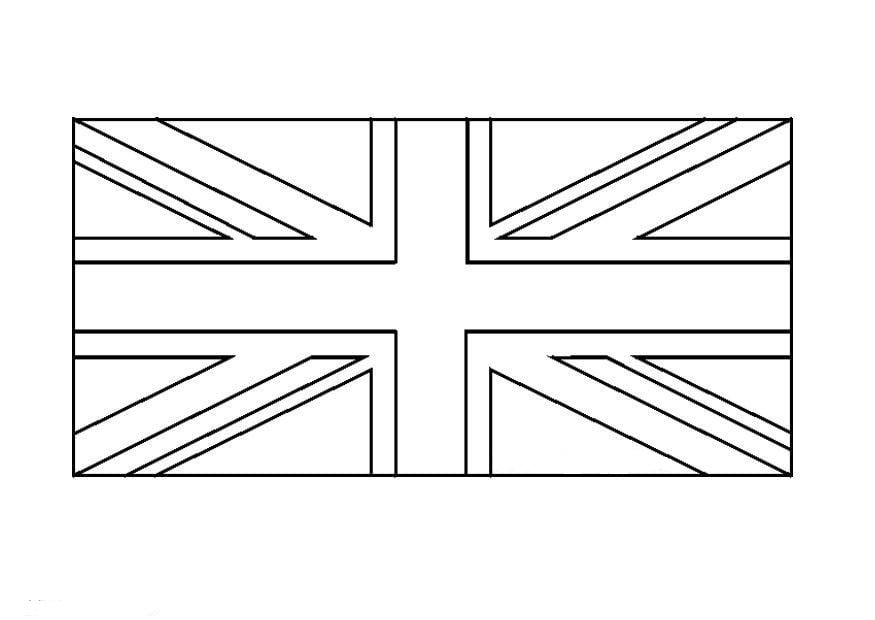 ...TU   ÂS   DI   COLEGÂ   LIS   PERAULIS!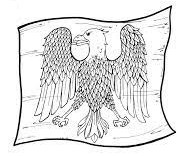 CASTLEBATCATWITCHGHOSTPUMPKINFORESTSPIDERRAGN  FANTASIME   COCEBOSC   STRIECJISTIEL   GNOTULGJATANCJEMÒ   PLUI   DIFICIL:...TU   ÂS   DI   COLEGÂ   CUMÒ   LIS   FRASIS!THE   WITCH   FLIES   IN   THE   SKYTHE   GHOST   SCREAMSTHE   PUMPKIN   LAUGHSTHE   HAIRY   SPIDER   WEAVES   THE   WEBTHE   BAT   SLEEPSTHE   CAT   HAS   GOT   YELLOW   EYES.THE   CASTLE   IS   MYSTERIOUSTHE   FOREST   IS   DARKLA   COCE   E   RÎTLA   FANTASIME   E   BERGHELELA   STRIE   E   SVOLE   INTAL   CÎLIL   BOSC   AL   È   SCÛRIL   GJAT   AL   À   I   VOI   ZÂIIL   CJISTIEL   AL   È   MISTERIÔSIL   RAGN   PELÔS   AL   TIÈS   LA   SÔ   TELEIL   GNOTUL   AL   DUÂR